Новый год в горах Адыгеи автобусный тур  из Ростова –на Дону .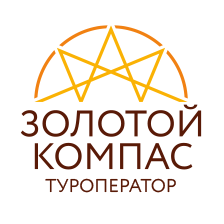 31.12.23— 03.01.24 4 дня / 3 ночиНовый год в горах Адыгеи это самый новогодний, самый сказочный праздник. Елки, снег, свежий воздух и чистейшая вода даже из крана! Снег будет 100%, если не в поселке, то наверху на хребте Азиш-Тау точно. Адыгея это ближайшие к Ростову-на-Дону горы, в которых мы катаемся на санках, лошадках, сплавляемся на рафтах по прекрасной реке Белая, пробуем вкусный адыгейский сыр, и самое главное гуляем и любуемся необыкновенными красотами благословенной горной страны.  Присоединяйтесь!1 день. 31.12.2023 Встречаемся на ул. Московская Соборная площадь (прямо возле памятника Дмитрию Ростовскому, он там один) в 7.30. Выезд из Ростова-на-Дону в 8.00, не опаздывайте!  Время в пути ориентировочно 6-7 часов. Посещение термальных источников в пос. Тульский на т.б. Водная Ривьера.  2 часа расслабляемся в теплой водичке, смываем все проблемы уходящего года  и чистыми, обновленными прибываем в горную Адыгею, размещаемся на тб «Горная». Отдыхаем, готовимся к празднованию самого главного праздника в году, ждем сказочных персонажей! Новогодний банкет с музыкой, фейерверком и танцами!2 день.01.01.2024 Поздний завтрак. Авто-пешеходная экскурсия на красивейшие водопады Руфабго. По лестной тропинке вдоль реки мы пройдем около 1500км, посмотрим 4 водопада: Шум, Каскадный, Сердце Руфабго и Девичья коса, и на обратной дороге сделаем массу красивых фото. Затем прогуляемся по одному из каньонов реки Белая Хаджохской теснине, увидим самое узкое ее место и постоим на мостике над пропастью с бурлящей водой. Ужин.3 день. 02.01.2024 Завтрак. Авто-пешеходная экскурсия на хребет Азиш-Тау, смотровые площадки по ходу движения. Посещение Большой Азишской карстовой пещеры, окруженной шикарным буково-пихтовым лесом. По красоте и величию она превосходит многие из подобных подземных комплексов. Пещера оборудована лестницами, поручнями, расстояние экскурсионного маршрута около 200м. Экскурсию ведут опытные гиды-спелеологи. Свободное время для обеда. Катание на санках, квадроциклах, лошадаях и т.д , выезд на машинах на смотровую Лаго-наки. Ужин4 день. 03.01.2024 Завтрак. Освобождение номеров. Автобусная экскурсия по Свято-Михайло Афонской Закубанской мужской общежительной Пустыни. Пешеходная прогулка по территории монастыря. Экскурсия в подземный храм,  к святому источнику (не забудьте взять с собой емкости для воды), по желанию омовение в купели, подъем на гору Физиабго, около 200ступенек, смотровая площадка на вершине горы, колокольня - звоним в колоколаОтправление в Ростов ориентировочно в 17-00.Стоимость тура: 2-х местный стандарт —  21600 р./чел. 3-х местный стандарт —  19 300р./чел.   В стоимость тура входит: проезд на автобусе туркласса, проживание в номерах с удобствами, питание по программе (3 завтрака,3  ужина ), экскурсионное обслуживание, транспортная страховка. Дополнительно оплачиваются новогодний банкет (по желанию)  цена уточняется  и входы в экскурсионные объекты: термальные источники от 500 руб  подъем на внедорожниках на смотровую  Лагонаки -450 р.чел., Азишская пещера 600р. взр. / 300р. реб., Руфабго 500р. взр./ 250р. Реб.,  Хаджохская теснина – 500р. взр. / 250 р. реб. ,  лошадки от 1000р./час, рафтинг от 1500р./чел..  Цены на билеты ориентировочные!При бронировании и оплате или предоплате тура за туристами закрепляется порядковый номер в общем списке этого конкретного тура. Рассадка в автобусе производится исключительно согласно этого списка! Сведения о модели и характеристиках автобуса сообщаются после закрытия группы. Туроператор «Золотой компас» оставляет за собой право на внесение изменений в порядок посещения экскурсионных объектов или замену их на равноценные, не изменяя полного объема предоставляемых услуг. Допускается изменение графика движения, позднее прибытие, сокращение времени пребывания в городах и в отелях в связи с тяжелой транспортной ситуацией (в том числе: пробки на дорогах, дорожные работы, погодные условия, действия органов ГИБДД, и любые другие ситуации находящиеся вне разумного контроля туроператора). При недоборе группы (менее 35 чел.) предоставляется микроавтобус тур класса. Сведения о сопровождающем группы носят характер предварительной информации, не являются существенными условиями тура, возможна замена сопровождающего. Туристам необходимо прибыть в назначенное место встречи вовремя. В случае не явки в назначенное время или место, присоединение к группе осуществляется туристом самостоятельно, за свой счет (возврат денежных средств за неиспользованные услуги не производится). Туроператор имеет право изменить место или время сбора группы, предварительно оповестив всех участников тура, не меняя количество и качество услуг. Туроператор настоятельно рекомендует брать с собой в дорогу кроме обязательных документов, удостоверяющих личность (паспорт, свидетельство о рождении ребенка) еще и страховой медицинский полис (ОМС), пенсионные удостоверения, студенческие и школьные удостоверения и т.д.